	【109年技能職多星技職探索】自造教育暨數位科技暑期營隊	為促進職業教育扎根及建立技職人才培育理念，並體認創新工業基礎技術對現代生活之重要性，特辦理「自造教育暨數位科技暑期營隊」，以輕鬆有趣且富教育意義的互動課程，了解各技職未來發展面相，深化參與者對於未來技職發展之前瞻性。	本校與國立公共資訊圖書館合作辦理技職探索系列展覽，於108年1月起至110年12月31日止，將呈現航空、智慧機械、智慧科技等多元主題展覽，來顛覆一般大眾對傳統的工業想法，以激發國中小學生(含家長)對工業技職教育職業群類之認識。報名資格：13-15歲(國中1-3年級，7月畢業之國3畢業不予認列)，正取20位，備取5位。報名費用：完全免費（含保險及午餐）。＊每位學員課程費市值NT6,000元，全額補助將不另行收費。【此活動名額有限，為確保課程品質，請學校老師協助確保報名學生務必如實參加】報名時間：自109年6月29日中午12時起至109年7月23日中午12時止，並於109年7月27日通知錄取。講師：黃啟嘉老師。課程時間：109年8月12日(星期三) 10:00~16:00、109年8月13日(星期四)10:00~16:00，共兩日。＊報到時間：9:30~10:00。接送地點：國立虎尾科技大學 綜二館B1跨領域微創特區，家長需自行負責接送安全。報名方法：請填寫電子報名表單https://reurl.cc/ex467W ＊請詳填表單，任職單位請填寫學生就讀學校，並提供聯絡電話、身分證字號、出生年月日、供餐(葷素)調查以利後續作業。請填寫附件一、活動參加同意書，於報到時繳交至服務台。＊額滿後會寄發錄取通知至報名者E-MAIL，紙本報名將以電話通知，依照報名順序通知錄取，備取人員需等候錄取通知，未接到通知者，無法參與課程，敬請見諒。指導單位：教育部。承辦單位：國立虎尾科技大學、國立公共資訊圖書館。協辦單位：國立虎尾科技大學 中部創新自造教育基地。活動聯絡人：國立虎尾科技大學 中部創新自造教育基地 簡小姐。Tel:(05)631-3243，E-mail:mae0523@nfu.edu.tw。技能職多星技職探索展活動聯絡人：國立虎尾科技大學 藝術中心 陳小姐。Tel:(05)631-5038，E-mail: tzuyun@gs.nfu.edu.tw。活動流程表：＊名額有限額滿為止，請把握名額並如實參與，活動報名結果將以E-mail通知，請確實填寫報名表。主辦單位遇人力不可抗拒之因素，保有隨時修改、暫停或終止本活動之權利，本活動一切更動將以E-mail公告為主。國立虎尾科技大學【109年技能職多星技職探索】自造教育暨數位科技暑期營隊活動參加同意書同意子弟                       同學，就讀於                        學校，            年           班，報名參加109年8月12日(三) 10時~16時至 109年8月13日(四)10時~16時，技能職多星技職探索活動，將叮嚀子弟遵守團體秩序，不得單獨行動，由家長親自接送子弟至集合地點國立虎尾科技大學之綜二館B1跨領域微創特區，以免影響活動進行及預防危險之發生，並於活動期間願意接受活動單位輔導。此致國立虎尾科技大學家長簽名：                     　     家長電話：中華民國      年      月     日https://www.nfu.edu.tw/zh/aboutnfu/formosa集合地點
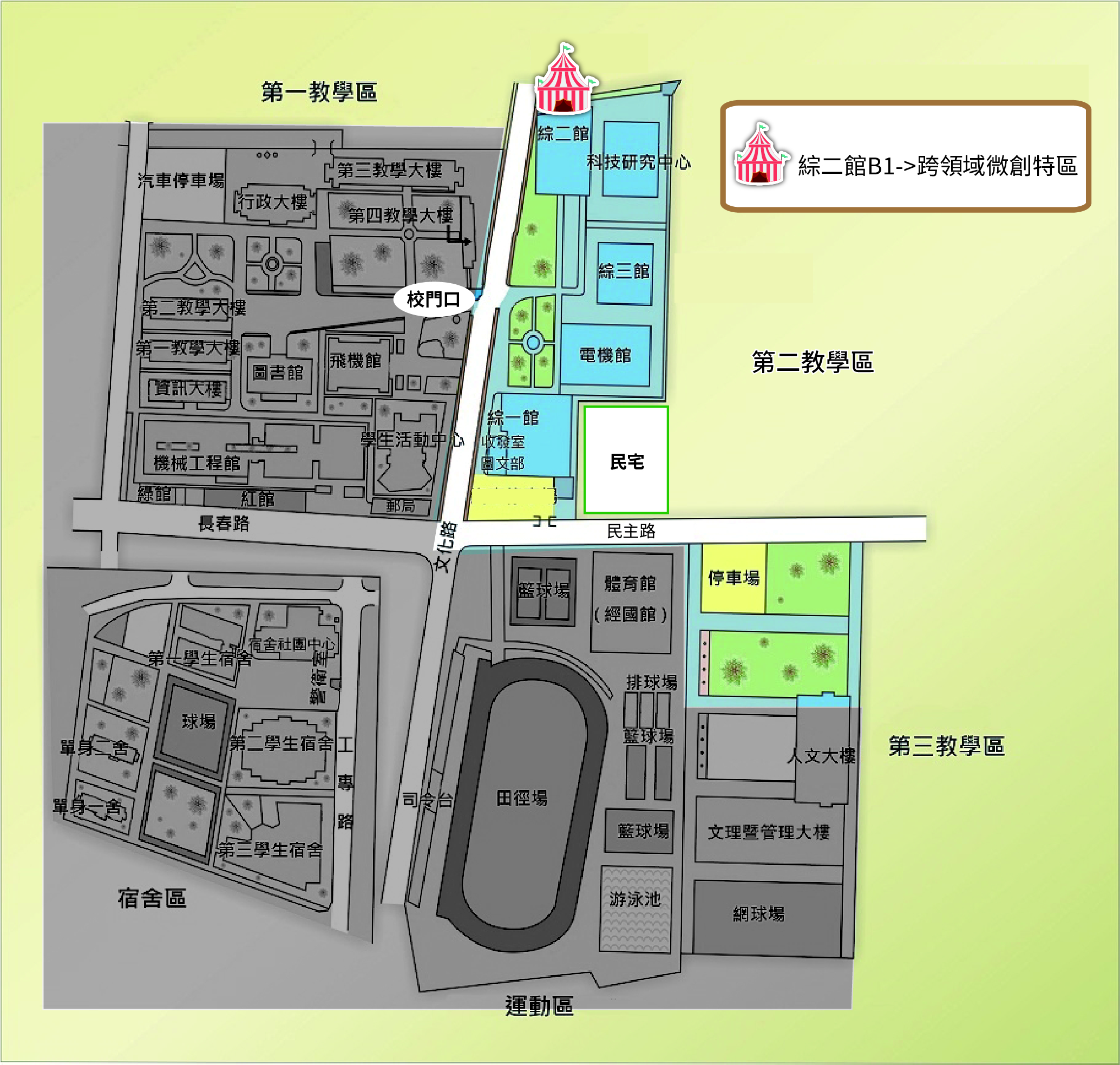 時間上課地點8月12日(三)8月13日(四)09:30-10:00綜二館B1跨領域微創特區報到報到10:10~10:40綜二館B1跨領域微創特區夢想足機技職主題展導覽技職實作~輕木工復古彈珠台10:40-12:00綜二館B1跨領域微創特區技職實作~雷射切割音樂鈴技職實作~輕木工復古彈珠台12:00-13:00綜二館B1跨領域微創特區午休時間午休時間13:00-16:00資訊邏輯-Mbot自走車資訊邏輯-Mbot自走車16:00賦歸賦歸賦歸國立虎尾科技大學交通資訊國立虎尾科技大學交通資訊國立虎尾科技大學交通資訊國立虎尾科技大學交通資訊自行開車國道一號北上下243雲林系統交流道 ＞ 銜接 78線東西向快速公路台西古坑線 往 虎尾/土庫 方向行駛 ＞ 下虎尾交流道 ＞ 林森路二段（或至中正路）＞ 右轉文化路，即可到達虎科大校門口。自行開車國道一號南下下240斗南交流道往虎尾出口＞接大業路＞光復路左轉直行至虎尾市區＞過圓環左轉林森路二段（或中正路）＞左轉文化路，即可到達虎科大。自行開車國道三號北上銜接 78線東西向快速公路台西古坑線（古坑系統交流道）往『西』（虎尾/土庫）方向行駛＞下虎尾交流道＞林森路二段（或至中正路）＞右轉文化路，即可到達虎科大校門口。自行開車國道三號南下銜接 78線東西向快速公路台西古坑線（古坑系統交流道）往『西』（虎尾/土庫）方向行駛＞下虎尾交流道＞林森路二段（或至中正路）＞右轉文化路，即可到達虎科大校門口。高鐵交通雲林站下車雲林站下車自行開車。臺西客運：7102 虎尾-斗南車次、7120 斗六-虎尾 車次均有行經虎科大。